MĚSTO MILEVSKO, 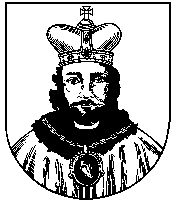 nám. E. Beneše 420, 399 01 MILEVSKO IČ 00249831E               	     					  Vyřizuje/linka                          V Milevsku 							Vyřizuje/linka		V Milevsku dne                                                                             Ing. Petr Švára/223	  20.02.2017Objednáváme následující služby:Zajištění propagační kampaně na akci Milevské maškary a Muzeum milevských maškar - propagační kampaň v roce 2017. SMLUVNÍ CENA celkem (včetně DPH):   max. do 80.000,- KčKopii objednávky vraťte s fakturou!      Ing. Petr Švára………………………………………Objednatel - příkazce operaceZhotovitel – objednávku převzal  a se zněním souhlasí ………………………Dne …………………………